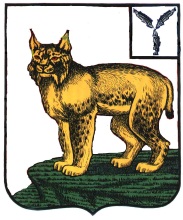 АДМИНИСТРАЦИЯТУРКОВСКОГО МУНИЦИПАЛЬНОГО РАЙОНАСАРАТОВСКОЙ ОБЛАСТИПОСТАНОВЛЕНИЕОт 21.10.2019 г.     № 1702Об утверждении перечня муниципального имуществаТурковского муниципального образованияТурковского муниципального района, свободногоот прав третьих лиц (за исключением правахозяйственного ведения, права оперативногоуправления, а также имущественных правсубъектов малого и среднего предпринимательства)В соответствии с Федеральным законом от 24 июля 2007 года № 209-ФЗ «О развитии малого и среднего предпринимательства в Российской Федерации», Постановление администрации Турковского муниципального района от 16 апреля 2019 года № 780 «Об утверждении Порядка формирования, ведения, обязательного опубликования Перечней муниципального имущества, находящегося в собственности Турковского муниципального района, Турковского муниципального образования Турковского муниципального района, свободного от прав третьих лиц (за исключением права хозяйственного ведения, права оперативного управления, а также имущественных прав субъектов малого и среднего предпринимательства) и предназначенного для предоставления во владение и (или) в пользование на долгосрочной основе (в том числе по льготным ставкам арендной платы) субъектам малого и среднего предпринимательства и организациям, образующим инфраструктуру поддержки субъектов малого и среднего предпринимательства, порядка и условий предоставления в аренду включенного в них имущества», Уставом Турковского муниципального района администрация Турковского муниципального района ПОСТАНОВЛЯЕТ:1.Утвердить перечень муниципального имущества Турковского муниципального образования Турковского муниципального района, свободного от прав третьих лиц (за исключением права хозяйственного ведения, права оперативного управления, а также имущественных прав субъектов малого и среднего предпринимательства), согласно приложению.2. Признать утратившим силу постановление администрации Турковского муниципального района от 28 июля 2017 года № 275 «Об утверждении перечня муниципального имущества Турковского муниципального образования Турковского муниципального района, свободного от прав третьих лиц (за исключением имущественных прав субъектов малого и среднего предпринимательства)».3. Разместить настоящее постановление на официальном сайте администрации Турковского муниципального района (http://www.turki.sarmo.ru) и опубликовать в районной газете «Пульс».4. Контроль за исполнением настоящего постановления возложить на заместителя главы администрации муниципального района – начальника финансового управления администрации муниципального района Губину В.В.Глава Турковскогомуниципального района						  А.В. НикитинПриложениек постановлению администрацииТурковского муниципальногорайона от 21.10.2019 г. № 1702Переченьмуниципального имущества Турковского муниципального образованияТурковского муниципального района, свободного от прав третьих лиц(за исключением права хозяйственного ведения, права оперативного управления, а также имущественных прав субъектов малого и среднего предпринимательства)№ п/пВид имуществаНаименование имуществаАдрес (местоположение)Площадь, кв.мКадастровый номер1недвижимоеЗемельный участокРоссийская Федерация, Саратовская область, Турковский муниципальный район, Турковское муниципальное образование, рп. Турки, ул. Элеваторная, земельный участок 35279,064:35:350601:162недвижимоеЗемельный участокРоссийская Федерация, Саратовская область, Турковский муниципальный район, Турковское муниципальное образование, рп. Турки, ул. Гагарина, земельный участок 3238495,0064:35:350427:13недвижимоеНежилое зданиеРоссийская Федерация, Саратовская область, Турковский муниципальный район, Турковское муниципальное образование, рп. Турки, ул. Гагарина, здание 32 строение 12173,1064:35:350427:254недвижимоеЗемельный участокРоссийская Федерация, Саратовская область, Турковский муниципальный район, Турковское муниципальное образование, рп. Турки, ул. Больничная, земельный участок 53А547,0064:35:350504:3601